News from the Pews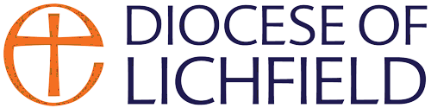 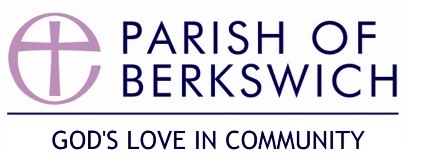 Fifteenth Sunday After TrinitySunday 20th September, 2020The Parish of Berkswich is a Registered Charity, number 1129997 - www.berkswich.org.ukKey Contacts…Fr. Graham Adamson - Vicar						01785 251057		graham.adamson@berkswich.org.ukThe Revd. Joy Bishop – Associate Priest			01785 253111		joy.bishop@berkswich.org.ukThe Revd. David Clark – Curate			07999 596590		david.clark@berkswich.org.ukPatrick Park – Warden			01785 253111		wardenpatrick@berkswich.org.ukChristine Gilson – Warden			01785 253111		wardenchristine@berkswich.org.ukMary Moss – Safeguarding Officer								safeguarding@berkswich.org.ukFr Graham’s usual day off is MondayThe Parish Office is situated behind Holy Trinity Church and is closed at the current timePlease send all items for next week’s News from the Pews to Sue on hatton.sue@uwclub.net (or 661767) by the end of WednesdayTHIS WEEK IN THE PARISHHT = Holy Trinity Church    ST = St Thomas’s Church   AS = All Saints ChurchV = Vicarage   CH = Community Hall                                     Daily Bible ReadingsWelcome!Welcome to you all as we continue to try and meet at this unusual time in the history of our nation and world.  We hope that you will join with us in prayer and worship via Zoom, Facebook or YouTube (details http://www.berkswich.org.uk/coronavirus.html)Sign up for our weekly email newsletter, or see older issues here https://us17.campaign-archive.com/home/?u=5991be44ea1b9738d6262c1e2&id=a28b74cdbdIf you wish to make a donation towards the life and work of the Parish, there is an opportunity to do so during the service. Please consider joining the Giving Direct scheme (https://www.lichfield.anglican.org/finance/financegiftaid/financegivingdirect/ ) or make a one-off donation via JustGiving (https://www.justgiving.com/fundraising/berkswichparish)You can follow us on Facebook!  To sign up for our weekly email newsletter, please email Fr Graham (graham.adamson@berkswich.org.uk)Points for PrayerFor the world...  Please remember before our gracious Father in heaven Christians in China.  In recent months Churches recognised by the Communist Party of China, as well as independent Churches, have suffered increased harassment and persecution including the destruction of buildings.For the church... On the ember days (Wednesday and Friday) please pray for all those to be ordained Deacon at the weekend and ordained Priest on Monday and Tuesday evening of the following week.  Pray for the guidance of the Holy Spirit to be with them.For our community... Loving Lord Jesus, Who in your ministry brought healing to many; hear our prayers for those who provide medical care in our communities.  Please bless them in their vocation, support them through the demands of their roles and keep them safe.For those who suffer in body, mind or spirit:  Brenda, Robert, John, Janet, Melanie, Margaret, Amanda, Fred, Juliet, Bryony, Barbara, Jane, Sally….for the recently departed:  George Walker; John Gibson; Joyce Chambers; David Vining; Olive Janet Riley; Tom Babbs; Tony Vizor, Margaret                           + May they rest in peace and rise in gloryPrayer 2020 -  Please pray this prayer on Sunday 20th of September; ideally at 20:20 i.e. 8:20 pm:  Heavenly Father,  we thank you for all those people who will be joining groups on-line to learn more about the truth of Jesus this autumn.  We pray for questions to be answered, for fears to be removed and for healing to be experienced, as they encounter more of your grace and truth. (John 10:7)News & EventsRule of six – you may be wondering if the new guidance reducing the size of gatherings from 30 to 6 people has an impact on our worship.  The government have confirmed that public acts of worship will be exempt from these new regulations – provided 2m social distancing is still observed.   Please continue to look after each other and yourselves in this difficult time.Prayer ministry - The parish prayer group will meet in our individual homes this Wednesday evening from 8:20 until 9 o’clock.  If you would like to be part of this ministry please let me know and I can send you details of the group’s prayer intentions each month.   If you have a request for prayer please contact me ondavid.clark@berkswich.org.uk or 07999 596590Prayer requests - please send to david.clark@berkswich.org.uk or call 07999 596590Continuing with Finance and Stewardship - Those of you who currently support us through planned giving envelopes or cash on the collection plates may wish to consider giving through the Giving Direct, Direct Debit Scheme , through Standing Order (speak to Julie Morrison, our Gift Aid Officer) or through our newly launched  JustGiving page – www.justgiving.com/berkswichparishRopening churches – we are delighted to have begun be beginning the process of returning to our churches.  This coming Wednesday we will also hold a Said Eucharist for those who have been or are continuing to shield.  Registration for both Sunday and Wednesday is available via https://parishofberkswich.eventbrite.co.uk/Even on our return, church and worship will remain very different – we are still not permitted to sing for example – and we will have difficult decisions to make to help us balance familiarity with safety.  Please continue to pray for us all as we make these decisions and plans.Fr Graham & the PCCOrdinations as you all know, Lichfield Diocese postponed the Petertide ordinations to the Diaconate and Priesthood, including that of our curate David, following the lockdown.  These ordinations will now be taking place in Michaelmas – the end of this month.  David will be ordained Priest on the 29th September in St Giles the Abbot Cheadle.  This will be a day of great rejoicing and celebration, and we would normally have arranged transport to the church for people to join in the celebration.  Sadly, because of the ongoing situation, the ordination is still restricted to 30 people so we will be unable to do so.   We should hopefully have details of how to access the livestream of the service for you to watch at home.David’s first Eucharist as Priest in the parish will take place on the 4th October.  Again, this will be a much smaller occasion than normal, but we will do our best to make it as special as possible, and it will be livestreamed as all our services have been.Please pray for David as he prepares for his ordination to the Priesthood, and all those in the Diocese and Church world-wide preparing to be ordained at this unusual time.Macmillan Coffee morning – we’ll be holding our Macmillan Coffee morning online this year.  Join us online on Thursday 24th September from 10am for a quiz, cake auction, raffle, games, and good company while raising funds for Macmillan Cancer Research!MondayEcclesiastes 5.4-12Matthew 19.16-30Psalm 119.33-40, 89-96TuesdayPsalm 33Wisdom 7.1-14Mark 11.12-26WedPsalms 119.33-56Wisdom 7.15-8.4Mark 11.27-endThursdayPsalms 39, 40Wisdom 8.5-18Mark 12.1-12FridayPsalm 35Wisdom 8.21-9.endMark 12.13-17SaturdayPsalms 45, 46Wisdom 10.15-11.10Mark 12.18-27